Администрация муниципального образования «Город Астрахань»РАСПОРЯЖЕНИЕ17 апреля 2019 года № 1068-р«О проведении конкурса на право заключения договора аренды муниципального имущества - транспортных средств»В соответствии с Федеральным законом от 26.07.2006 № 135-ФЗ «О защите конкуренции», в порядке, установленном приказом Федеральной антимонопольной службы от 10.02.2010 № 67 «Об утверждении Правил проведения конкурсов или аукционов на право заключения договоров аренды, договоров безвозмездного пользования, договоров доверительного управления имуществом, иных договоров, предусматривающих переход прав владения и (или) пользования в отношении государственного или муниципального имущества»,1. Управлению муниципального имущества администрации муниципального образования «Город Астрахань»:1.1. Организовать и провести процедуру конкурса, открытого по составу участников и закрытого по форме подачи предложений о цене, на право заключения договора аренды муниципального имущества - транспортных средств единым лотом; 25 (двадцать пять) автобусов ЛиАЗ 429260, цвет кузова синий, категория D (далее - единый лот), указанных в приложении к настоящему распоряжению администрации муниципального образования «Город Астрахань».1.1.1. Установить начальную (минимальную) цену месячной арендной платы единого лота на основании отчета независимого оценщика.1.1.2. Подготовить извещение и конкурсную документацию о проведении конкурса на право заключения договора аренды муниципального имущества и обеспечить их размещение на сайтах в сети «Интернет».1.1.3. Подготовить и разместить на сайтах в сети «Интернет» информационное сообщение об итогах конкурса на право заключения договора аренды муниципального имущества.1.2. По результатам конкурса на право заключения договора аренды муниципального имущества заключить договор аренды муниципального имущества с установлением месячной арендной платы в размере, сформировавшемся по результатам проведенного конкурса.1.3. После заключения договора аренды муниципального имущества внести соответствующие изменения в реестр муниципального имущества муниципального образования «Город Астрахань».2. Управлению информационной политики администрации муниципального образования «Город Астрахань» разместить настоящее распоряжение администрации муниципального образования «Город Астрахань» на официальном сайте администрации муниципального образования «Город Астрахань».3. Контроль за исполнением настоящего распоряжения администрации муниципального образования «Город Астрахань» возложить на начальника управления муниципального имущества администрации муниципального образования «Город Астрахань».Глава администрации Р.Л. Харисов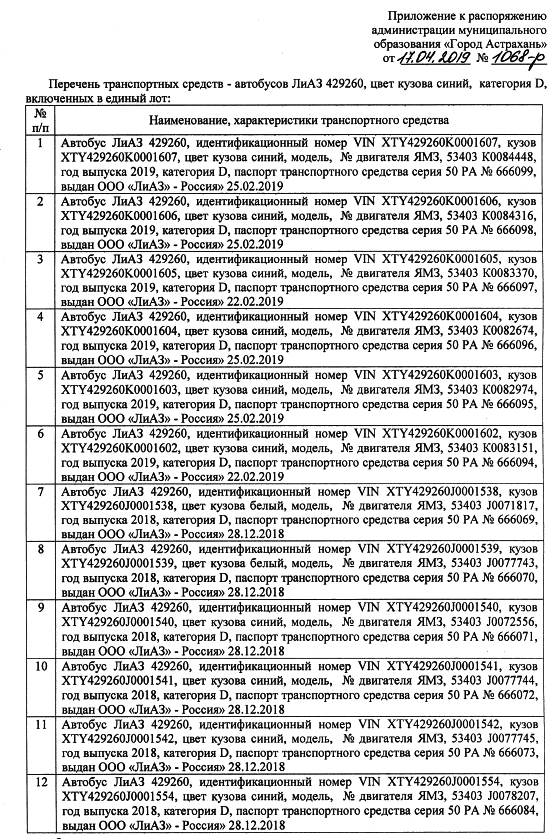 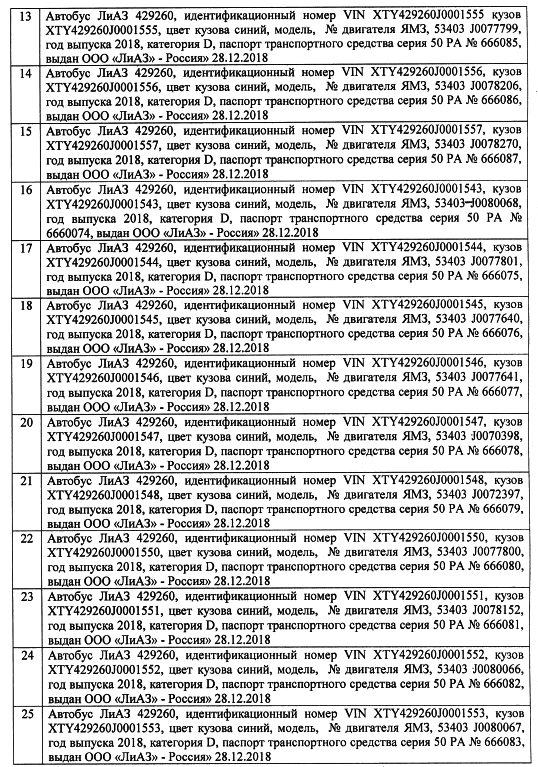 